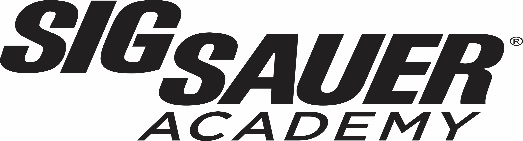 Training AnnouncementArmorer CertificationSIG SAUER M400/M16/M4/AR15 Rifle 
Date: March 23-24, 2022Location: Police Chief’s Association of Orange County Police Academy, 393 Country Route 78, Middletown, NY  10940Host Contact: Gregory Metakes Telephone: (914)-557-1321E-mail: gmetakes@ocpolicechiefs.comDuration: 2 Days (16 Hours)	   Tuition: $470   Course No.: AC-M400AC-20220323-1FRegistration:  Register on-line at www.sigsaueracademy.com or contact the SIG SAUER Academy Training Coordinator via phone at 603-610-3411.Course Goal:The program content focuses on the mechanical functioning, disassembly/reassembly, maintenance, troubleshooting, and field repair of different variants of the M16/M4/AR15 direct gas impingement platform. This is a hands-on program that teaches and guides each participant through all armorer operations, step by step with the instructor. Active participation coupled with question and answer periods provide a supportive learning environment for maximum retention of the material. The course is also well suited for the law enforcement armorers to design their agency’s own maintenance and inspection program.  A three (3) year certification is issued upon successful course completion. Brief Course Overview of subjects to be covered:Safety when handling the SIG SAUER M400/AR-15 RifleAn examination of the M400/AR15 weapon systemDisassembly and assembly procedures: lower receiver, upper receiverInspection proceduresOperational function checks Cycle of OperationSights: installation, adjustment